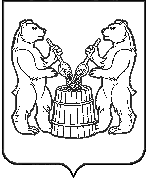 АДМИНИСТРАЦИЯ  УСТЬЯНСКОГО МУНИЦИПАЛЬНОГ РАЙОНА  АРХАНГЕЛЬСКОЙ ОБЛАСТИПОСТАНОВЛЕНИЕот 8 ноября 2022 года № 2104 р.п. ОктябрьскийО внесении изменений в муниципальную программу «Профилактика преступлений, терроризма, экстремизма и иных правонарушений в Устьянском муниципальном районе» В соответствии со статьей 179 Бюджетного кодекса Российской Федерации, постановлениями администрации Устьянского муниципального района Архангельской области от 2 марта 2022 года №391 «Об утверждении Порядка разработки, реализации и оценки эффективности муниципальных программ Устьянского муниципального района», от 12 октября 2022 года №1878 «Об утверждении перечня муниципальных программ Устьянского муниципального округа, планируемых к реализации на 2023 год и плановый период 2024-2025 годы» администрация Устьянского муниципального района Архангельской области ПОСТАНОВЛЯЕТ:1. Внести изменения  в муниципальную программу, утвержденную постановлением администрации муниципального образования «Устьянский муниципальный район» № 1452 от 14 ноября 2019 года «Профилактика преступлений, терроризма, экстремизма и иных правонарушений в Устьянском муниципальном округе».1.1. наименование муниципальной программы изложить в следующей редакции «Профилактика преступлений, терроризма, экстремизма и иных правонарушений на территории Устьянского  муниципального округа».1.2. муниципальную программу изложить в редакции согласно приложению к настоящему постановлению.2. Настоящее постановление разместить на официальном сайте  Устьянского муниципального района и в ГАС «Управление».3.Контроль за исполнением настоящего постановления оставляю за собой. 4.Настоящее постановление вступает в силу со дня его подписания и применяется с 1 января 2023 года.Глава Устьянского муниципального района             С.А. Котлов